Chad’s Champions Holiday Club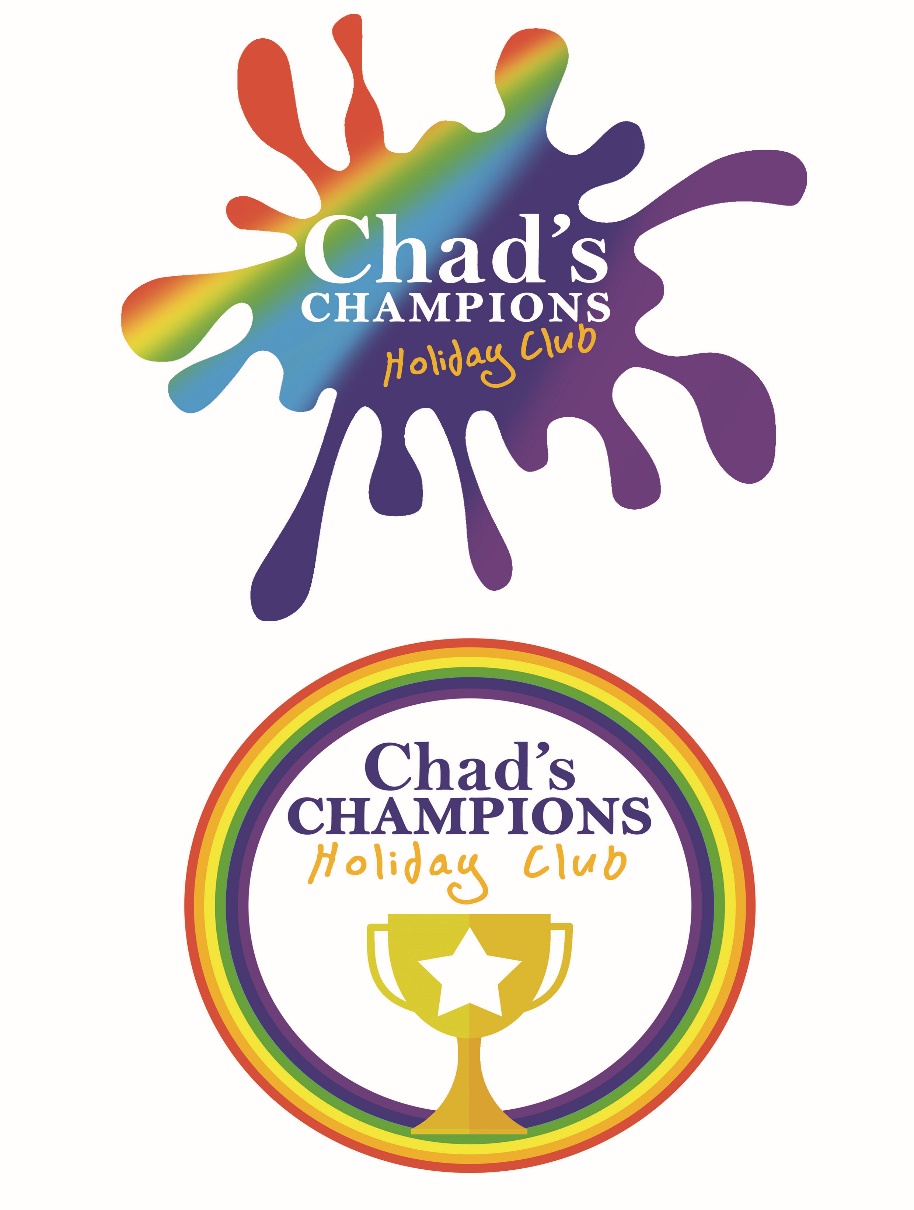 Holiday Club Leader - Miss Amy MeredithDirect Number – 07544024294School Office Number - 01543 226080“Growth through Jesus’ love so we can learn, persevere, achieve and bear fruits together.”Chad’s Champions is an organisation operating at St Chad’s C.E (VC) Primary School during the school holidays. Our AimsTo provide:High quality affordable child care for children aged between 3 and 11 years during school holidays.Care that is sensitive to the individual needs of all children, providing diverse yet inclusive activities for all who attend. Ratios of 1-8 for children aged 3-5 years and       1-12 for children aged 6-11 years.A stimulating, safe and fun environment for children to play and develop.To allow all children to experience a wide range of opportunities in a place that is familiar, with qualified, nurturing and experienced staff.Flexible timetables for both parents and children, allowing varied sessions and activities.Activities:At Chad’s Champions, we pride ourselves on offering an extensive range of activities, including art and craft, cooking, puzzles and games, construction, small world, outdoor play and team building exercises. Although activities are planned, we allow for spontaneity and flexibility, following the children’s lead according to their interests. Children will also take part in various outings in the community to places such as the park and local church. 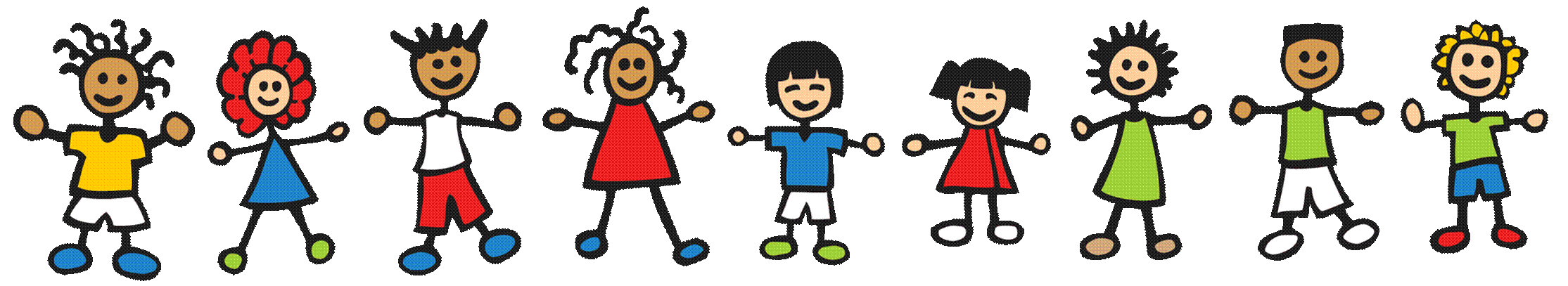 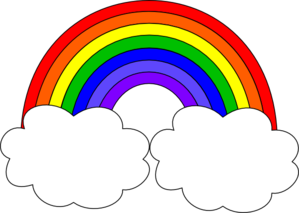 Holiday Club Staffing and RoutineHoliday Club Supervisor – Miss A MeredithHoliday Club Deputy Supervisor – Miss O GrantHoliday Club runs from 8:00am-6:00pm from the school hall.8:00am onwards - Parent/carer’s arrive at main reception (please ring bell for attention). 8:00-9:00am – A variety of calm and quiet activities for the children to take part in.9:00-9:30am – Icebreaker games and introductions, including Golden Rules.
9:30-10:45am – Focused activities and child choice, use of both indoor and outdoor facilities. 10:45-11:15am – Snack and drink as a group.11:15am-12:15pm - Focused activities and child choice, use of both indoor and outdoor facilities. 12:15-12:45pm – Children’s lunch time, with outdoor opportunities / quiet time colouring and films. 12:45-1:15pm - Icebreaker games and introductions, including Golden Rules.1:15-3:30pm – Afternoon activities, use of both indoor and outdoor spaces, child led and adult focused.3:30-4:00pm – Snack and drink time as a group.4:00-5:45pm – Child choice activities, both indoors and outdoors.5:45-6:00pm – Preparing for home time, drinks and group discussions.Food at Chad’s Champions 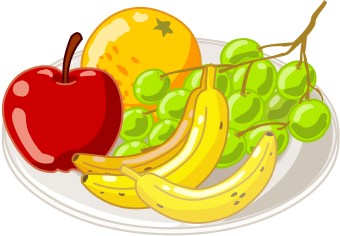 Children are asked to have breakfast at home before the morning session begins. Please provide your child with a packed lunch that is nut free, this will be given at 12:15pm. Snacks from home are welcome to be consumed at break times; however we do have light snacks and squash / water available if required. We ask all children to bring in a labelled drinks bottle that can be refilled throughout their session.There will also be occasions that we take part in cooking activities, ranging from decorating biscuits to pizza making. Please inform the staff of any allergies your child/children may have.First Aid If your child has an accident during their session they will be attended to by one of our first aiders. A member of staff with this qualification will be on duty during every session, and you will be informed of any accidents or injuries on collection.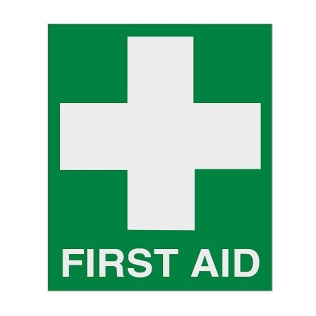 Behaviour We encourage and promote positive behaviour at Chad’s Champions, and remind all children to demonstrate the Fruits of the Spirit. Our Golden Rules are displayed in the hall, and are read out at the beginning of each session for all children to listen to and understand. We always make time to praise and recognise any displays of positive behaviour, and attempt to eliminate any use of unfriendly or inappropriate actions or words.



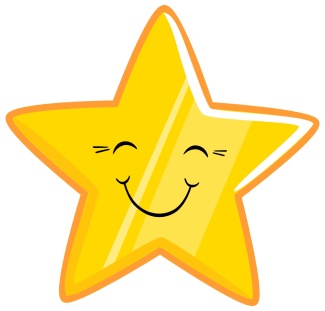 Fees and Payment as of April 2019Morning Session; 8:00-1:00pm: £13.00Afternoon Session; 1:00-6:00pm: £13.00Full Day Session; 8:00-6:00pm: £23.00Five Full Days Discount: £100.00Sibling Discount Half Session: £11.00Sibling Discount Full Session: £21.00Childcare Vouchers are accepted for payment of fees. Please contact the school office for more information.Please note that all payments must be paid in advance on Parentpay. Failure to make payment will jeopardise your child’s place at Chad’s Champions Holiday Club.Late Collection from Holiday ClubWe understand that from time to time circumstances out of your control may occur resulting in a late collection. We ask that you make every effort to collect your child/children on time to keep Holiday Club operating smoothly. Please note that a late collection fee of £10.00 will be charged if you are 5 minutes late. This charge is due to adult to child ratios which we must comply with for Ofsted regulations.Please note persistent lateness may jeopardise your place at Holiday Club.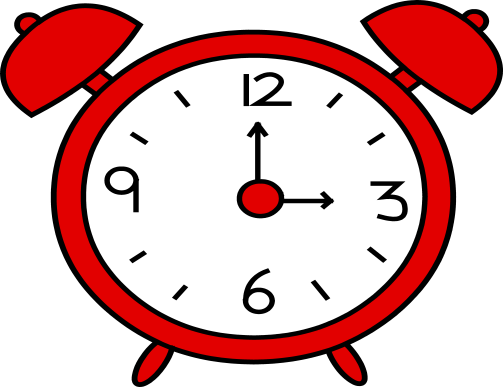 In an Emergency If you are held up for any reason, please telephone the direct Holiday Club number 07544024294 to inform us so we can reassure your child/children. 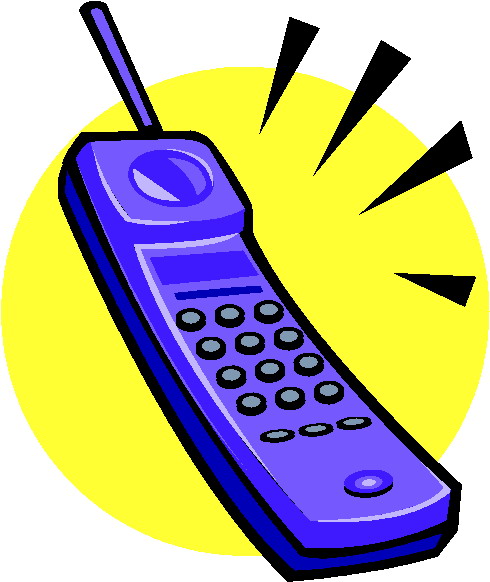 







Safeguarding Children in Holiday ClubChad’s Champions Holiday Club team are committed to safeguarding and promoting the welfare of children and expects all staff and volunteers to share this commitment.  Anyone using Chad’s Champions will accept these principles.  In the event of any concerns, advice from appropriate agencies will be sought.Safeguarding NoticesIf your child has had an accident at home then please inform a member of staff in Holiday Club and appropriate forms will be completed. All children attending Holiday Club must arrive with an adult, to ensure a smooth handover.Parents/Carers must not use mobile phones on the premises, and we ask that children refrain from bringing in any electronic devices. If children are in possession of phones, iPads, etc., they will be kept in a locked safe until the end of the day.If you need someone else to collect your child/children from Holiday Club then please inform a member of staff and use a password. We cannot release children to unknown/unauthorised adults. When leaving the premises please ensure your child/children are in your care at all times and take extra care when entering the car park. If your child/children is/are uncollected from Holiday Club and no contact has been made from parents/carers, staff will follow the uncollected child policy. We thank you for your continued support. Should you require any further information on Chad’s Champions, please do not hesitate to contact a member of staff. Booking forms are available from the school office at all times. Reminders of deadlines for bookings will be sent out via text message. 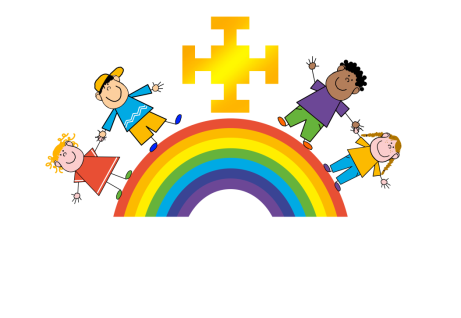 